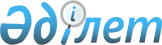 О внесении изменений в приказ Министра информации и коммуникаций Республики Казахстан от 29 июля 2016 года № 66 "Об утверждении Правил по присвоению почтовых индексов в Республике Казахстан"Приказ Министра цифрового развития, инноваций и аэрокосмической промышленности Республики Казахстан от 6 октября 2022 года № 376/НҚ. Зарегистрирован в Министерстве юстиции Республики Казахстан 13 октября 2022 года № 30149
      ПРИКАЗЫВАЮ:
      1. Внести в приказ Министра информации и коммуникаций Республики Казахстан от 29 июля 2016 года № 66 "Об утверждении Правил по присвоению почтовых индексов в Республике Казахстан" (зарегистрирован в Реестре государственной регистрации нормативных правовых актов за № 14158) следующие изменения:
      в Правилах по присвоению почтовых индексов в Республике Казахстан, утвержденных указанным приказом:
      пункты 1 и 2 изложить в следующей редакции:
      "1. Настоящие Правила по присвоению почтовых индексов в Республике Казахстан (далее – Правила) разработаны в соответствии с подпунктом 7) пункта 1 статьи 5 Закона Республики Казахстан "О почте" (далее - Закон) и определяют порядок присвоения почтовых индексов в Республике Казахстан.
      2. В настоящих Правилах используются следующие основные понятия:
      1) почтовый индекс – условное цифровое и буквенное обозначение адреса, присваиваемое объектам недвижимости для их административно-территориальной идентификации и систематизации в целях ускорения пересылки почтового отправления или почтового перевода денег;
      2) Национальный оператор почты – оператор почты, определяемый уполномоченным органом в области почты, созданный в организационно-правовой форме акционерного общества, на которого возложены обязательства, предусмотренные Законом;
      3) уполномоченный орган в области почты (далее – уполномоченный орган) – центральный исполнительный орган Республики Казахстан, осуществляющий в пределах своей компетенции реализацию государственной политики, государственный контроль, координацию и регулирование деятельности в области почты на территории Республики Казахстан;
      4) оператор почты – зарегистрированное на территории Республики Казахстан физическое или юридическое лицо, предоставляющее услуги в сфере почтовой деятельности.";
      пункт 11 изложить в следующей редакции:
      "11. Национальный оператор почты и операторы почты используют в почтовой деятельности почтовые индексы для осуществления пересылки почтовых отправлений.
      Национальный оператор почты на безвозмездной основе предоставляет физическим и юридическим лицам доступ к единой базе почтовых индексов Республики Казахстан путем, размещения почтовых индексов на Интернет-ресурсе уполномоченного органа и на собственном веб-сайте https://api.post.kz.".
      2. Комитет телекоммуникаций Министерства цифрового развития, инноваций и аэрокосмической промышленности Республики Казахстан в установленном законодательством Республики Казахстан порядке обеспечить:
      1) государственную регистрацию настоящего приказа в Министерстве юстиции Республики Казахстан;
      2) размещение настоящего приказа на интернет-ресурсе Министерства цифрового развития, инноваций и аэрокосмической промышленности Республики Казахстан после его официального опубликования;
      3) в течение десяти рабочих дней после государственной регистрации настоящего приказа представление в Юридический департамент Министерства цифрового развития, инноваций и аэрокосмической промышленности Республики Казахстан сведений об исполнении мероприятий, предусмотренных подпунктами 1) и 2) настоящего пункта.
      3. Контроль за исполнением настоящего приказа возложить на курирующего вице-министра цифрового развития, инноваций и аэрокосмической промышленности Республики Казахстан.
      4. Настоящий приказ вводится в действие по истечении десяти календарных дней после дня его первого официального опубликования.
					© 2012. РГП на ПХВ «Институт законодательства и правовой информации Республики Казахстан» Министерства юстиции Республики Казахстан
				
      Министр цифрового развития, инновацийи аэрокосмической промышленностиРеспублики Казахстан 

Б. Мусин
